Direction Régionale et Interdépartementale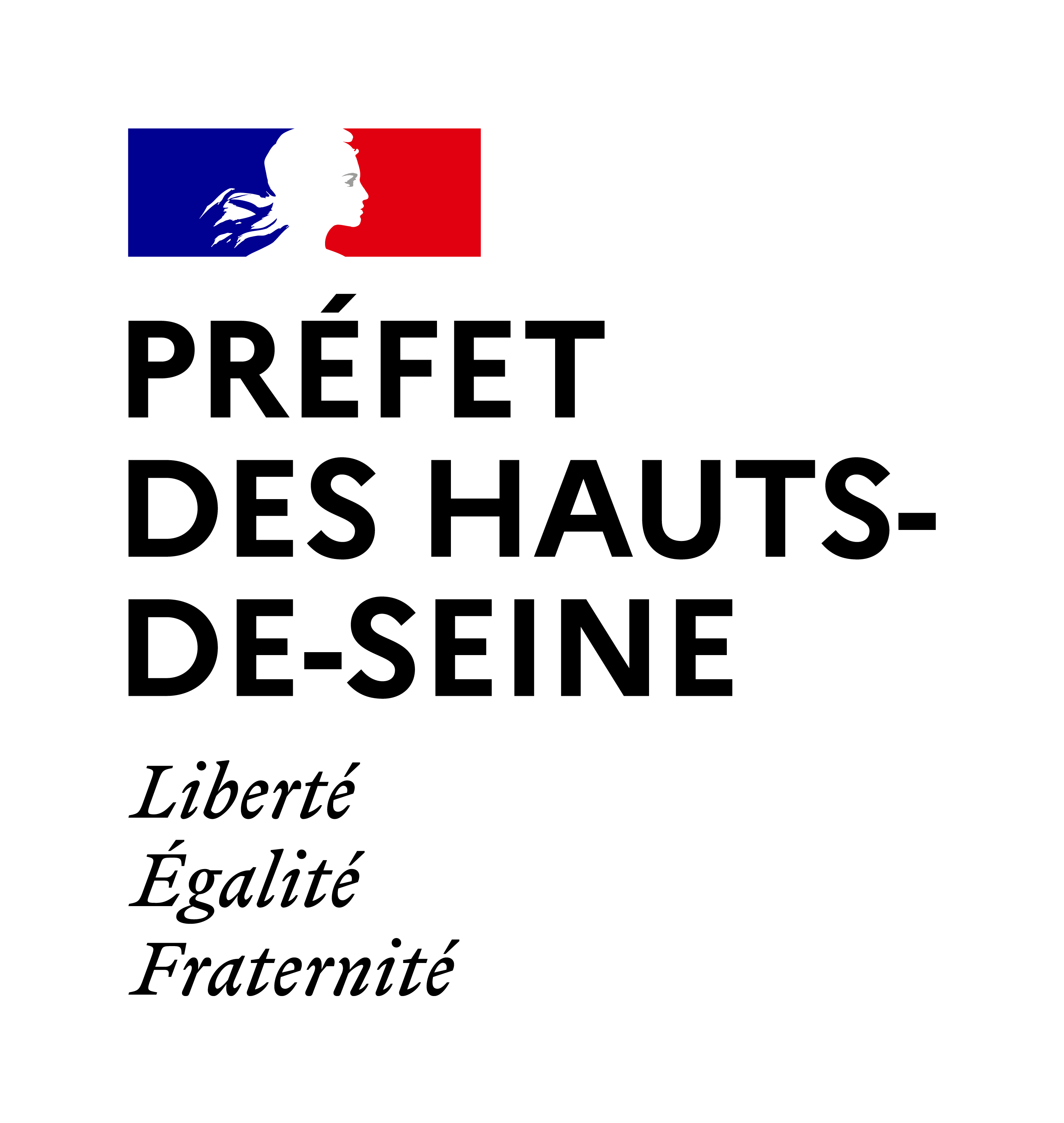 de l'Hébergement et du LogementDRIHL Hauts-de-SeineModèle de budget prévisionnel- Campagne 2024 de création et d’extension de places d’hébergement d’urgence pour demandeurs d’asile -A compléter en deux exemplaires : en année pleine et pour la première année de fonctionnement (intégrant la montée en charge). ANNEXE 4OpérateurNombre de places proposéesNombre de journées prévisionnelles 2024Nombre de journées prévisionnelles 2025CHARGESMontantPRODUITSMontantCHARGES DIRECTESCHARGES DIRECTESRESSOURCES DIRECTES RESSOURCES DIRECTES 60 – Achats70 – Vente de produits finis, de marchandises, prestations de servicesPrestations de servicesAchats matières et fournitures74- Subventions d’exploitationAutres fournituresÉtat : préciser le(s) ministère(s) sollicité(s) 61 - Services extérieurs- Ministère de l’IntérieurLocations - Entretien et réparationRégion(s) :Assurance- DocumentationDépartement(s) :- 62 - Autres services extérieursIntercommunalité(s) : EPCIRémunérations intermédiaires et honoraires- Publicité, publicationCommune(s) :Déplacements, missions- Services bancaires, autresAutres services extérieursOrganismes sociaux (détailler) :63 - Impôts et taxes- Impôts et taxes sur rémunération,Fonds européensAutres impôts et taxes- Fonds Asile Migration et Intégration64- Charges de personnelL'Agence de services et de paiement (ASP -emplois aidés-)Rémunération des personnelsAutres établissements publicsCharges socialesAutres charges de personnel75 - Autres produits de gestion courante65- Autres charges de gestion couranteDont cotisations, dons manuels ou legsAides privées66- Charges financières76 - Produits financiers67- Charges exceptionnelles77- produits exceptionnels68- Dotation aux amortissements78 – Reprises sur amortissements et provisionsCHARGES INDIRECTES RÉPARTIES AFFECTÉES CHARGES INDIRECTES RÉPARTIES AFFECTÉES RESSOURCES PROPRES AFFECTÉES RESSOURCES PROPRES AFFECTÉES Charges fixes de fonctionnementFrais financiersAutresTOTAL DES CHARGESTOTAL DES PRODUITSCONTRIBUTIONS VOLONTAIRESCONTRIBUTIONS VOLONTAIRESCONTRIBUTIONS VOLONTAIRESCONTRIBUTIONS VOLONTAIRES86- Emplois des contributions volontaires en nature87 - Contributions volontaires en nature860- Secours en nature870- Bénévolat861- Mise à disposition gratuite de biens et services871- Prestations en nature862- Prestations864- Personnel bénévole875- Dons en natureTOTAL TOTAL 